MALES of Distinction Volunteer form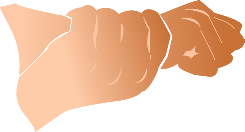 CONFIDENTIAL Personal details Name Address Postcode Tel no (day) 	Tel no (evening) Mobile no 	E-mail Any restrictions on daytime or e-mail contact? Age (if under 16 years or over 85 years due to insurance purposes) If applying for a specific volunteering vacancy, please state which role and location Volunteer interest – please tick those areas of volunteering you are interested in  Weekdays 	 Evenings How often would you be able to offer the above availability? Previous employment/volunteering experience Details of other skills or interests Referees (please provide details of two people, not related to you, who we may ask for a reference) Name 	Name The information you have provided on this form will be processed in line with the Data Protection Act 1998.  To process your application, we may need to disclose the information we receive from you to others.   I agree to the MALES of Distinction processing and retaining the personal information contained on this form for any purposes connected to my application or my health and safety while on the premises.   Signature 	Date Your details may be kept on a volunteer database and we may use the data to keep you up to date with other volunteer opportunities and MALES of Distinction news.    Home visiting  Internet/computer work  Fundraising  Group volunteering Helping at events  Other (please specify) Gardening/maintenance  Campaigning  Administration Availability – at what times are you available for volunteering? Availability – at what times are you available for volunteering?  Flexible 	 Daytime  Flexible 	 Daytime  Weekends Present employment/volunteering experience Address Address Postcode Postcode Telephone no Telephone no Relationship of referee to you Relationship of referee to you When completed, please return this form to: For MALES of Distinction use only Date of interview: Name of interviewer: Will volunteer undertake a volunteering activity?  Yes/no If yes, which activity will volunteer carry out? If no, detail reason(s) why: Date of induction (if applicable): 